Centrum Edukacji Nauczycieli w Białymstoku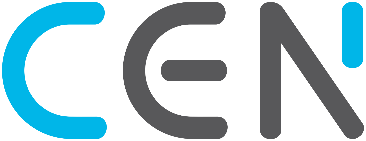                                                    15-016 Białystok, ul. Złota 4tel. 85 7329 867 (869), fax 85 7329 865, cen@cen.bialystok.plpieczęć szkoły/placówkiKARTA ZGŁOSZENIA PROCESOWE WSPOMAGANIE ROZWOJU SZKOŁY/PLACÓWKI OŚWIATOWEJNazwa szkoły/ placówki oświatowej………………………………………………………………………………………………………………………………………………..……Adres	……                                                                                  …………………………………………………nr telefonu									e-mailImię i nazwisko Dyrektora 	Liczba zatrudnionych nauczycieli 	Obszar/ zakres wspomaganiaOsoba do kontaktu ze strony szkoły          ………………………………………………………………………………………….
  imię i nazwisko           …………………………………………				       	 ……….…………………………………………..
miejscowość/data							Podpis dyrektoraPo otrzymaniu zgłoszenia skontaktujemy się z Państwem w celu ustalenia szczegółów.